Holmes Chapel Sixth Form College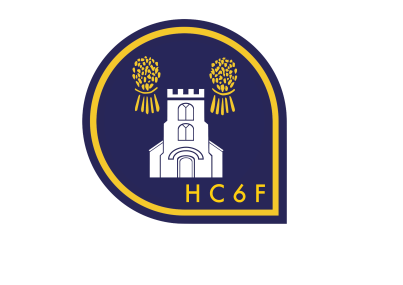 16-19 BURSARY FUNDAPPLICATION TO 16-19 BURSARY FUND 2022/2023Financial Assessment FormStudent DetailsHome detailsCourse Details DeclarationPlease read the declaration below and read carefully before signing:I certify that the information in this application is true and accurate. I understand that it is my responsibility to supply any additional information that may be required to verify the particulars given. I will inform the school of any change of circumstances. I agree to repay the school in full and immediately any sums advanced to me if the information I have given is shown to be false or deliberately misleading.I understand that any payments are conditional upon meeting my school’s expectations of attendance/behaviour/progress. I am aware that the funding covers only this school year and that I must re-apply next year; there is no guarantee that I will receive funding for future years even if I am eligible for the current year.Should student attendance fall below the recommended minimum attendance levels the institution may reduce or withdraw paymentShould student behaviour, attitude or attainment fall below what is deemed appropriate within each institution, payment may be reduced or withdrawnStudent  signature              ______________________________________     Date ______________   Signed (Parent/Carer)        ______________________________________     Date  ______________Please complete this form and return it, fully completed, to the Sixth Form OfficeSurname First name(s)Sex (M / F)Tutor GroupDate of Birth (dd/mm/yyyy)Age on 31st August  2022Name of Parent applyingHome AddressHome telephone numberMobile telephone numberEmail addressHave you lived in the UK for more than 3 years?                                   YES/NOHave you lived in the UK for more than 3 years?                                   YES/NOSUBJECTS to be studied          Information to support your application          Information to support your applicationEVIDENCE REQUIREDOffice UseOnlyAre you In Care/a Care Leaver?YES/NOLetter from your local authorityDo YOU (the student) receive both Employment Support Allowance & Disability Allowance?YES/NOEntitlement / Award letter – dated within the last 3 monthsDo you receive Income Support in your name? YES/NOEntitlement / Award letter – dated within the last 3 monthsAre you eligible for Free School Meals?YES/NOLetter/student record held in schoolIs your household income under £25,000 before tax?YES/NOCurrent Working Tax Credit Award (Full Award Notice) orUniversal Credit Award Notice (please provide 3 most recent monthly award statements)